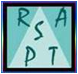 Minutes of SPTRA's Pre Xmas General Meeting
Saturday December 7th 20131. We discussed the Lighting in the park project, 2nd phase to light the route form Hatfield to Mansell Road2. We discussed the eventual changes to our CPV (reduction in the hours) and following concerns expressed iro the 20mph scheme confirmed we were in early discussion ref the potential to create new spaces3. The Southfield SNT Police team held a QnA surgery and were thanked for their very helpful information 4, A few ( LBE) Ealing council consultations were highlighted5. From a safety perspective several tips were discussed including the need to keep hedges trimmed6 All reminded about subs and a Happy Xmas to all!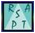 